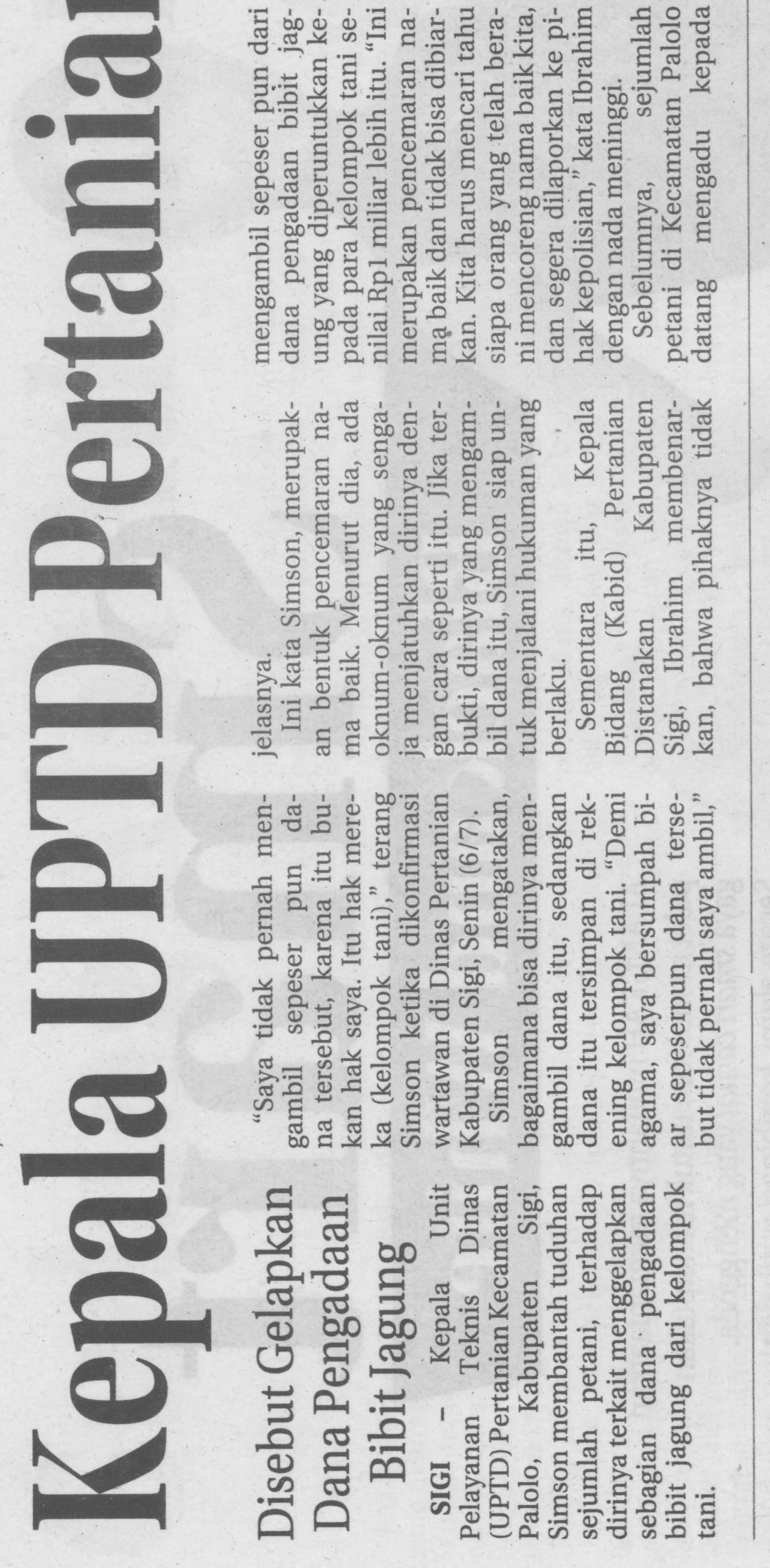 Harian    :RadarKasubaudSulteng IHari,tanggal:Rabu, 7 Juli 2015KasubaudSulteng IKeterangan:Disebutkan Gelapkan Dana Pengadaan bibit JagungKasubaudSulteng IEntitas:PaloloKasubaudSulteng I